Расписание уроков и заданий на 22.05 (пятница)1класс2 класс3 класс4 класс5 класс6 класс7 класс8 класс9 классПроверочная работа по физической культуре 9  класс1. Разгадай ребус. Что данное слово означает?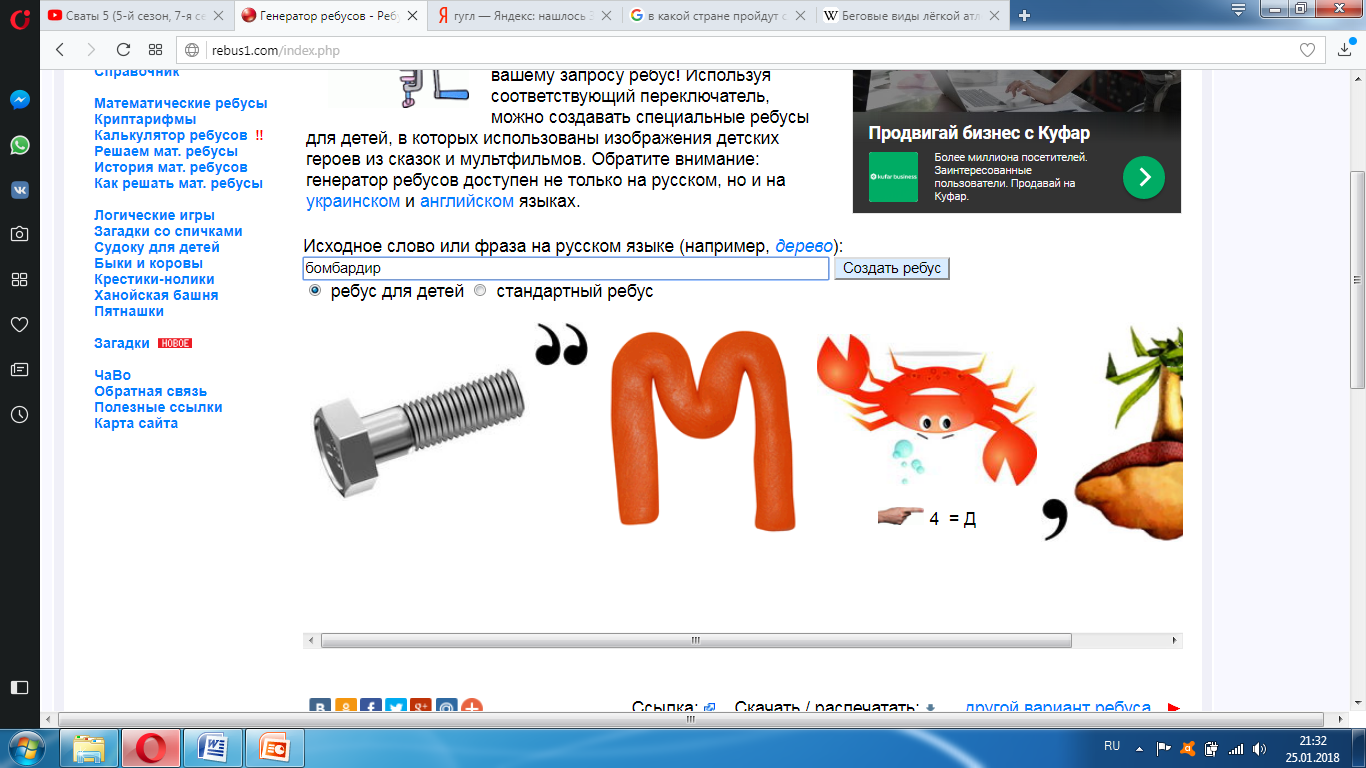 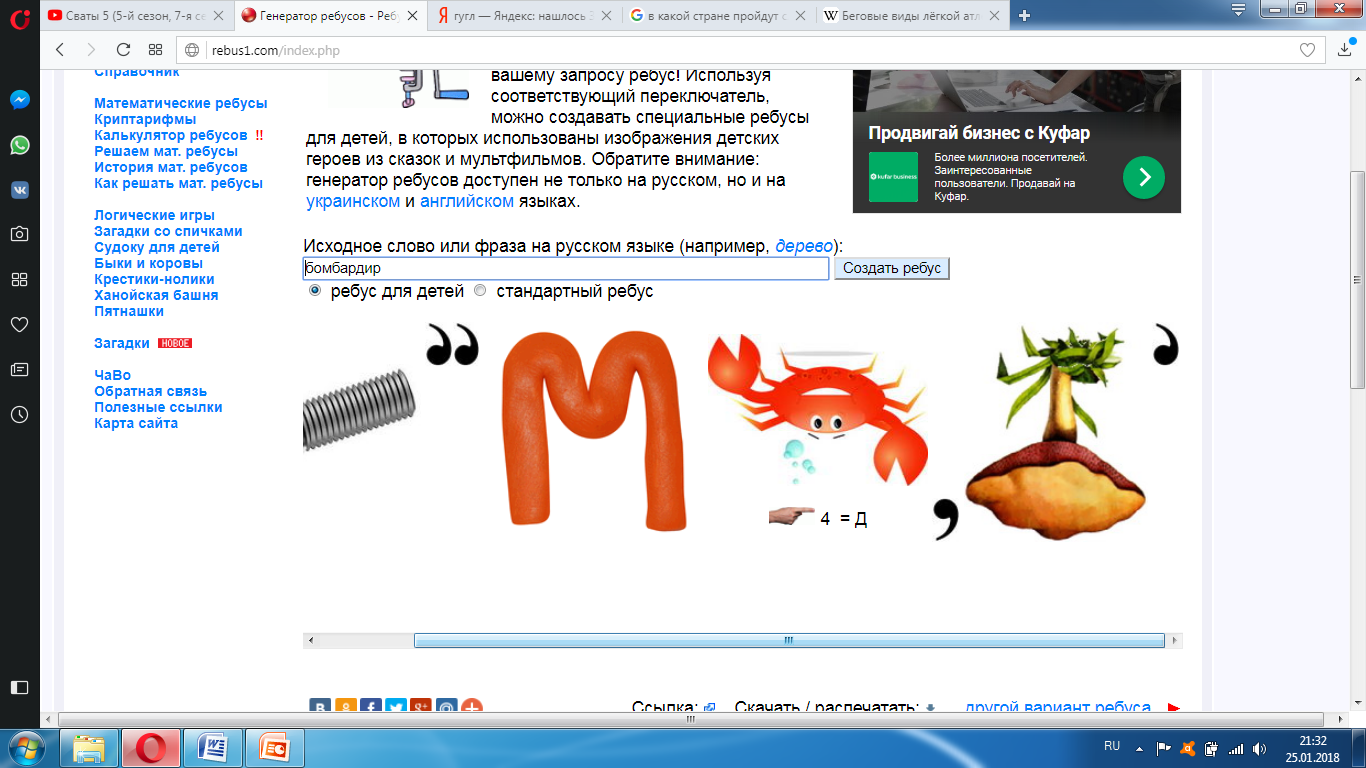 А) ярый любитель футболаБ) команда, занимающая одно из последних мест в турнирной таблице В) самый меткий игрок, чаще других поражающий ворота соперников  Г) защитник, играющий на последней линии, перед воротами своей команды 2. Продолжи предложение.«Часть общечеловеческой культуры, специфический процесс и результат человеческой деятельности, средство и способ физического совершенствования личности ― это…».А) физическая подготовка                                 Б) физическая культура В) адаптивная физическая культура                 Г) физическое воспитание 3. В спортивной гимнастике этот спортивный снаряд для женщин. А)     Б) В)      Г)                  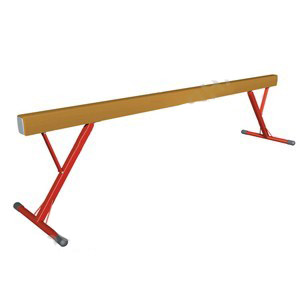 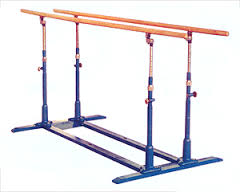 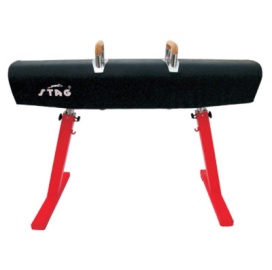 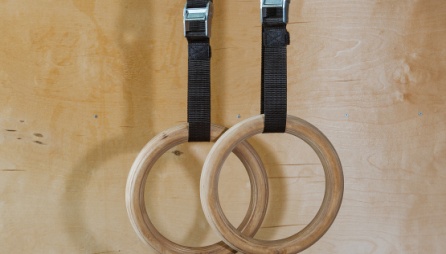 4. Вспомни, что такое ЖЕЛ. С помощью какого прибора его можно измерить? А)     Б) В)    Г) 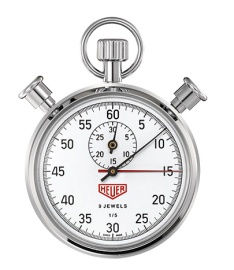 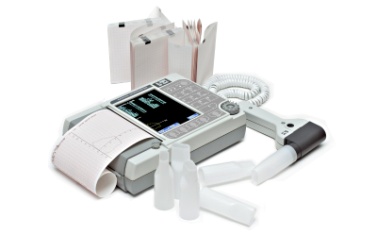 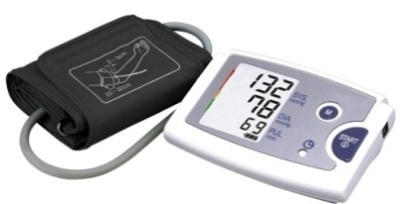 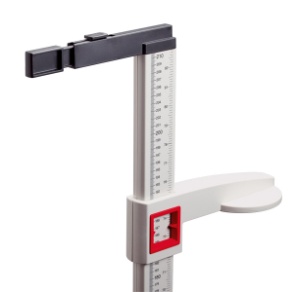 5. Найди соответствие между видом спорта и количеством игроков от команды на площадке (включая вратаря).1. футбол              2. хоккей      3. баскетбол        4. гандбола) 11                       б) 6               в) 7                      г) 5А) 1б2в3г4а                        Б) 1в2г3б4а В) 1а2б3г4в                        Г) 1г2а3в4б6. Вставь предложенные варианты в текст в необходимой последовательности.а) физические упражнения на растягивание с большой амплитудой движенийб) физические упражнения, вовлекающие в работу практически все мышцыв) упражнения с быстрым выполнением различных заданийг) упражнения с использованием массы различных предметов для отягощенияДля развития силы мышц применяются ____________________________.Для развития общей выносливости используются _____________________.Для развития гибкости применяются ________________________.Для развития быстроты реакции применяются _______________________.А) авгб                          Б) бгва В) вабг                          Г) гбав  7. Какие из перечисленных видов спорта входят в программу летних Олимпийских игр?1. кёрлинг       2. современное пятиборье         3. лёгкая атлетика4. гандбол        5. шорт-трек                                6. спортивная гимнастикаА) 1, 2, 4, 5          Б) 2, 3, 4, 6           В) 1, 3, 5, 6              Г) 1, 2, 3, 4, 68. Размести предложенные слова в сетке кроссворда. Из выделенных букв составь слово, выбери его среди вариантов ответа.поло, силакарта, спортзолото, каратегибкость, скоростьпятиборье, стратегиякоординациявыносливость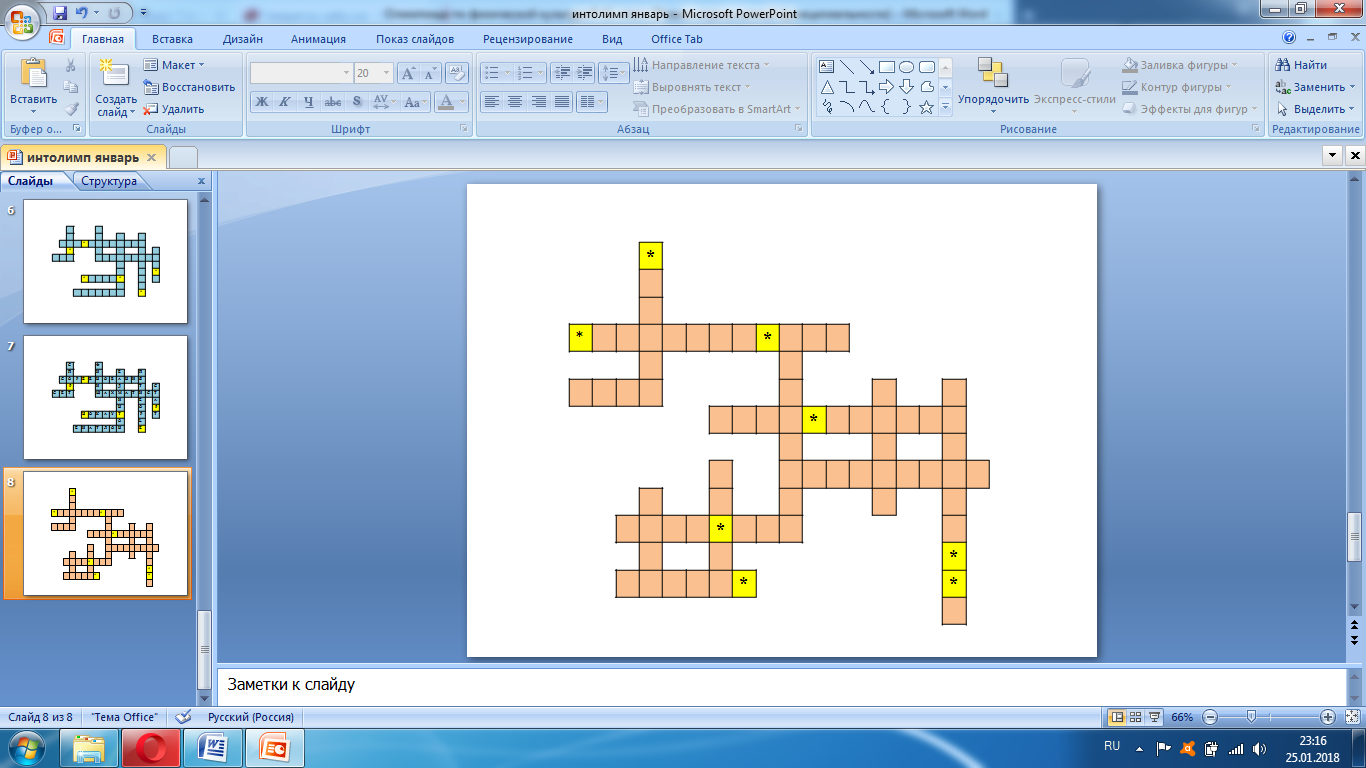 А) здоровье          Б) тонометр          В) скорость           Г) волейбол 9. Найди лишнего.А)                               Б) 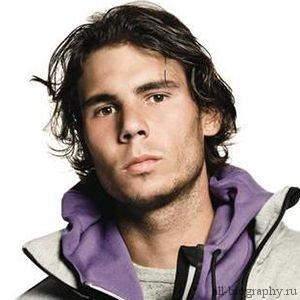 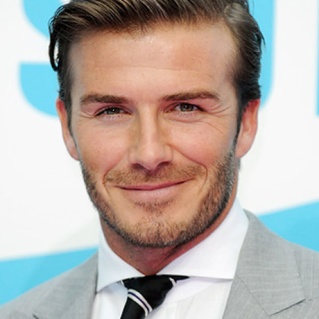 В)                         Г) 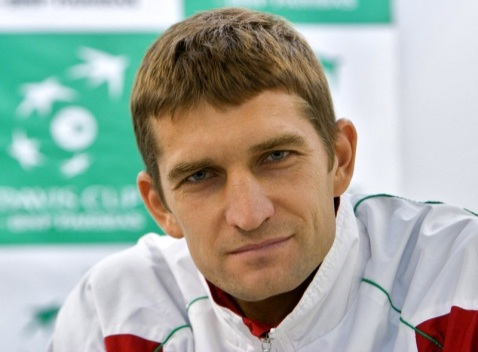 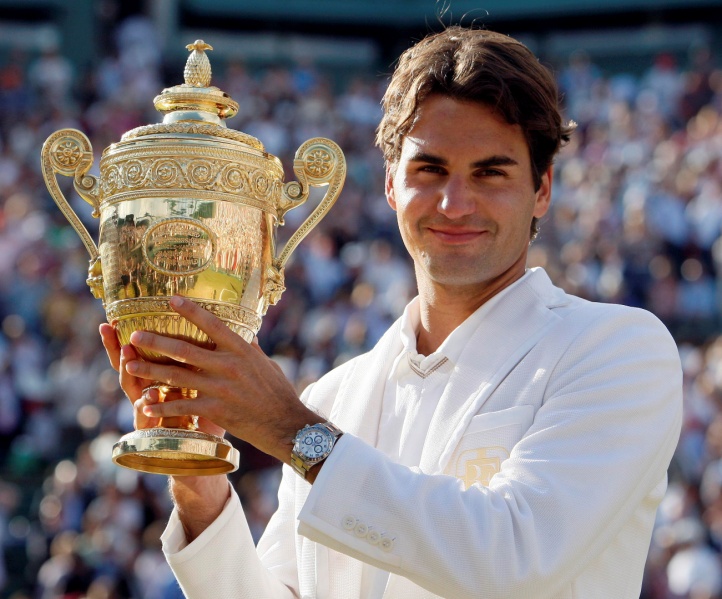 10. Выбери флаг страны, в которой в 2018 году пройдут зимние Олимпийские игры.А)                 Б) 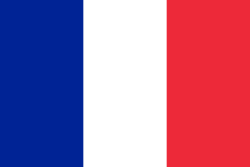 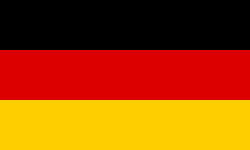 В)            Г)   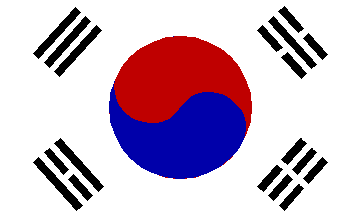 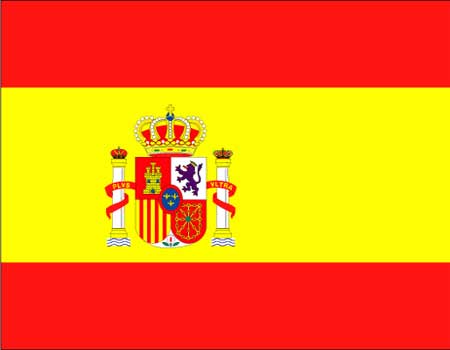 Итоговая контрольная работа по Новой истории. 7 класс. Вариант 1.1. Как назывался легкий парусник, изобретенный в XV в.:        1) фрегат;        2) галера;         3) каравелла;           4) линкор?2. Морской путь в Индию открыл       1) Б. Диаш;       2) Васко да Гама;         3) Ф. Магеллан;        4) Х. Колумб3. Какие континенты были известны цивилизованным народам мира на начало 1492 г.:1) Америка;    2) Европа;    3) Азия;      4) Африка;     5) Антарктида;       6) Австралия?4. Развернувшееся в XVI в. движение за обновление церкви называлось:1) церковным расколом        2) шестым крестовым походом        3) Реформацией       4) Контрреформацией5. О. Кромвель в годы Английской революции XVII в. был:1) руководителем армии парламента          2) предводителем движения за отделение Шотландии от Англии3) наместником короля в Ирландии           4) главой английского парламента6. Нидерландская революция проходила в:    1) 1556 - 1609 гг.;      2) 1566 – 1609 гг.;          3) 1576 - 1608 гг.       4) 1566 – 1608 гг.7. Выберите из списка участников Тридцатилетней войны, воевавших на стороне Габсбургов:а) Австрия; б) протестантские князья Германии; в) Дания; г) Швеция; д) католические князья Германии;е) Франция; ж) Испания; з) Голландия8. Гуманистами называли:1) жителей больших городов2) служителей католической церкви3) людей, придерживающихся светского взгляда на окружающий мир4) владельцев мануфактур9. Общую армию колоний во время Войны за независимость возглавил:1) Джон Адамс;           2) Томас Джефферсон;         3) Джордж Вашингтон        4) Б. Франклин.10. Какие из перечисленных ниже положений составляли условия Вестфальского мирного договора?а) Швеция получила обширные земли на Балтике и контрибуциюб) Франция присоединила к себе Южную Германиюв) по Вестфальскому миру была признана независимость Чехииг) закреплена победа германских князей над императором, что надолго сохранило в Германии политическую раздробленностьд) был закреплен принцип «чья земля, того и вера»е) разрешались захваты церковного имуществаУкажите верный ответ:      1) б, г, д        2) а, г, д         3) б, в, е           4) а, б, д11. Каких из перечисленных мыслителей можно отнести к французским просветителям XVIII в.?а) Джон Локк                  б) Вольтер                    в) Рене Декартг) Шарль Монтескье       д) Жан Жак Руссо      е) Фрэнсис БэконУкажите верный ответ:     1) а, б, г            2) в, д, е            3) а, в, г            4) б, г, д12. Какие из перечисленных ниже положений составляли взгляды французских просветителей?а) считали идеалом государственной власти конституционную монархию или республикуб) лучшей формой государственной власти считали абсолютную монархиюв) верили в силу и способность народа изменить существующий мирг) критиковали церковь и провозгласили культ разума, которым хотели заменить веру в Богад) считали церковь главной своей опорой, а религию — непременным атрибутом государствае) выдвинули лозунг «У подданных прав нет, есть одни обязанности»Укажите верный ответ:        1) а, в, е            2) б, г, д        3) а, в, г             4) в, д, е13. Для осуществления промышленного переворота в Англии требовались следующие условия:а) свободные люди, лишенные собственности                                 б) двухпартийная политическая системав) наличие свободных денег в руках богатых людей                       г) существование парламентад) рынок сбыта товаров                                                                       е) единая религияУкажите верный ответ:          1) а, г, е        2) б, в, д         3) а, в, д         4) в, д, е14. Какое из перечисленных ниже положений стало главным содержанием промышленной революции?1) замена ручного труда машинным трудом                          2) развитие мануфактур3) развитие фермерского хозяйства                                        4) использование водяных двигателей15. Какие из перечисленных положений явились причинами войны британских колоний в Северной Америке за независимость?а) британское правительство запретило колонистам переселяться на Запад за Аллеганские горыб) запрет на применение любого языка, кроме английскогов) запрет со стороны Англии на открытие в колониях мануфактур и на производство готовой продукцииг) запрет колониям принимать новых переселенцевд) отсутствие представительства жителей колоний в английском парламентее) запрещение местного самоуправленияУкажите верный ответ:        1) б, г, д            2) а, в, д        3) а, б, е            4) в, д, е16. Декларация независимости США провозгласила:а) создание независимого государства Соединенных Штатов Америкиб) отмену частной собственностив) принцип народного суверенитета (власть должна исходить от народа)г) принцип «чья страна — того и вера»д) принцип естественного равенства людейе) принцип «цель оправдывает средства»Укажите правильный ответ:           1) б, д, е           2) а, в, д           3) а, б, г         4) а, г, е17. Одной из главных черт философии просветителей было стремление:1) укрепить силу и влияние церкви2) упрочить власть первого и второго сословий во всех сферах общественной жизни государства3) избавить людей от предрассудков путем просвещения умов4) сохранить абсолютную монархию18. Какие из явлений в хозяйственной жизни Франции позволяют сделать вывод о развитии капиталистических отношений?а) в деревне появились крестьяне-арендаторы, связанные с рынкомб) увеличилось число крупных мануфактурв) уплата десятины католической церквиг) частым явлением стали «хлебные бунты»д) активно развивалась торговля, в том числе и международнаяе) отсутствие единой системы меры, веса, денегУкажите правильный ответ:     1)а, в, д       2) б, г, е           3) а, б, д         4) в, г, е19. Конституция 1791 г. утвердила во Франции:1) существование абсолютной монархии2) республику3) конституционную монархию4) военную диктатуру20. Какие из перечисленных ниже положений указывают на значение Великой французской революции?а) уничтожила старый порядок: разрушила абсолютизм и остатки феодальных отношений в деревнеб) в революции победило «новое дворянство»в) революция создала условия для развития капиталистического хозяйстваг) революция провозгласила принципы свободы и равенства, а Декларация прав человека и гражданина положила начало формированию правового государства и гражданского обществад) крестьяне землю не получилие) сословный строй не был отмененУкажите верный ответ:     1) б, г, д             2) а, в, г               3) г, д, е                 4) а, г, е21. Установите соответствие между военными и политическими деятелями британских колоний и Европы и их вкладом в дело создания независимого государства.1) Джордж Вашингтон       2) Томас Джефферсон        3) Бенджамин Франклин         4) Жан-Жак РуссоА) просветитель, чье учение оказало влияние на события в английских колонияхБ) первый дипломатический представитель США во ФранцииВ) главнокомандующий регулярной армии США и первый президентГ) автор Декларации независимости22. Какое событие явилось началом революции в Англии?1) начало правления Карла I Стюарта в 1625 г.2) подписание королем Карлом I Стюартом «Петиции о праве»3) созыв Долгого парламента в 1640 г.4) бегство короля из Лондона в 1642 г.Контрольная работа по обществознанию за курс 7 классаВариант -1Часть 1 (А)А1.  Высокий уровень межличностных отношений характеризует:знакомство   2.  компромисс     3. апатия    4.  дружба А2.  Примером неречевого общения может служить:письмо другу                                    2. улыбка при встрече друзейразговор пассажиров автобуса       4. беседа с приятелемА3.  Наказание за нарушение установленных правил:мораль     2.  санкция     3.  Конституция     4.  действиеА4.   Основной, главный закон страны:Великая хартия вольностей     2. декларация     3. Конституция     4. конвенцияА5.  С какого возраста наступает уголовная ответственность за все виды нарушений?с 12 лет      2. с 14 лет          3. с 16 лет          4. с 18 летА6.   Насильственное хищение чужого имущества:вымогательство   2. кража   3. попрошайничество    4. разбойА7.   К внешним угрозам нашей  стране относится:создание незаконных вооруженных формированийторговля наркотиками на улицахвоенный конфликт в соседнем государствераспространение оружия   А8.  Наука  об ограниченных возможностях и безграничных потребностях человека:философия     2. Обществознание     3. Экономика       4. история А9.   Какое  проявление экономики приведено: «Завод выпустил партию новых легковых           автомобилей»?производство    2. Распределение   3. Обмен    4. РекламаА10.   Что из перечисленного характеризует торговое предпринимательство?Ремесло     2. Купля-продажа товара  3. Ростовщичество   4. Уплата налоговА11.   Предприятие, которым владеет и управляет один человек:Госкорпорация                                 2. Акционерное общество   3    товарищество                                   4. Индивидуальное предприятиеА12.   К каким ресурсам семьи относится заработная плата родителей?К материальным    2. К трудовым    3. К финансовым   4 к информационнымА13.  Одной из причин современных экологических бедствий является:Рост числа животных на планетеПосадка лесов вокруг городовБольшое число любителей создания гербариевНерациональное использование ресурсовЧасть 2 (В)В1.  Ниже приведен перечень терминов. Все они, за исключением одного, соответствуют понятию «формы бизнеса». Укажите термин, относящийся к другому понятию.Индивидуальное предприятиеГоскорпорацияТовариществоАкционерное обществоПосредничествоВ2.  Распределите  в два столбика  услуги 1- коммунальные   2- жилищные (записать цифры)Газоснабжение, горячее водоответвление, капитальный ремонт, электроснабжениесодержание и ремонт жильяпредоставление жилья по договору наймаотоплениеВ3.  Установите соответствие между приведенными понятиями и их определениями. К каждой позиции, данной в первом столбце, подберите соответствующую позицию из второго столбца.Ответ: ПредметТемаЗаданияДомашнее заданиеокружающий мирПроверим себя и оценим свои достижения по разделу «Почему и зачем?»1.Открыть учебник на с.76 – 83. Прочитать текст.2. Выполнить все задания. Ответы записать на листочке.Сначала пишем номер вопроса. Рядом рисуем кружок и закрашиваем его тем цветом, которым выбрали.1.2.3.и т. д.Страничка для самопроверки с.93.6. Фото прислать.русскийСхемы предложений 1.Записать число, классная работа.2.Открыть учебник на с. 88.Выполнить упражнение по заданию. Выписать семь животных.6. Прислать на проверку.ф-раИгра «Пятнашки». Развитие скоростно-силовых качеств1.Выполните зарядку, разминая все мышцы организма.Разучить самостоятельно правила игры и поиграть:          Пятнашки зайкиВодящий может запятнать только бегущего, если игрок запрыгает на двух ногах, как зайчик, то он в безопасности от пятнашки.Пятнашки с домомПо краям площадки рисуют два круга, это дома. Игроки могут спастись от пятнашки в доме. В границах круга пятнать нельзя. Если пятнашка, кого-то коснулся рукой, то игрок становится пятнашкой.Пятнашки «Ноги от земли»Играющий может спастись от пятнашки, если встанет на какой-нибудь предмет.ЗдоровячокДень здоровья. «Как  хорошо здоровым быть» Прочитать и запомнить:1. Будь добрым и приветливым, вырабатывай позитивный взгляд на мир. Это располагает к тебе людей и продлевает жизнь. 2. Правильно питайся, выбирай полезные продукты. 3. Употребляй витамины. 5. Развивай свой ум, интеллект. 6. Занимайся спортом, больше двигайся, ходи пешком, закаляйся. Веселые ноткиМузыкальная шкатулка. Чему мы научилисьПовторить песню «Вот лягушка сидит, учит, учит алфавит»ПредметТемаЗаданияДомашнее заданиематематикаВремя - дата и время - продолжительностьРабота по учебнику  с. 154. № 1 ( в 2 действия).  С. 155 № 1 и 2С. 155 № 3-6русскийНепроизносимый согласный звук - нулевой звукРабота по учебнику  с. 143-145. Упр. 151 записать текст. Упр. 153 по заданию.Упр. 154. Списать слова, называющие дни неделиф-раБег на 1000 м(без учета времени)1.Выполнить зарядку, разминая все группы мышц организма.2.Бег на 1000 м выполняется с высокого старта на беговой дорожке или ровной местности, на земляном или асфальтовом покрытии.Запомнить технику бега на 1000 мчтениеС. Седов «Сказки про Змея Горыныча»Работа по учебнику  с. 154-166.  Читать выразительно. Ответить на вопросыДай краткую характеристику герою каждой части 1.Генка –жадина.2.-…. И т. д.Веселые ноткиВесёлый мультипликационный час.Песни из мультфильмовВспомнить  песни из мультфильмов и спеть ихЗдоровячокПодвижные игрыПоиграть в подвижные игрыПредметТемаЗаданияДомашнее заданиематематикаИзмеряем. Вычисляем. СравниваемРабота с учебником.Стр. 138, № 421, 423 письменно.Стр. 139, № 425, письменно. Стр. 139, № 426, решить задачу. Работу отправить на проверку.музыкаО важнейших средствах построения музыкиПрослушать Гимн России в исполнении детей https://www.youtube.com/watch?v=t1IWcYHm0uoПознакомиться со словами гимна России.1 куплетРоссия - священная наша держава, Россия - любимая наша страна.Могучая воля, великая слава -Твое достоянье на все времена!Припев:Славься, Отечество наше свободное,Братских народов союз вековой,Предками данная мудрость народная!Славься, страна! Мы гордимся тобой!2 куплетОт южных морей до полярного края Раскинулись наши леса и поля.Одна ты на свете! Одна ты такая,Хранимая Богом родная земля! Припев 3 куплетШирокий простор для мечты и для жизниГрядущие нам открывают года.Нам силу дает наша верность Отчизне.Так было, так есть и так будет всегда! Припев     Пропеть песню вместе с исполнителями 3 раза.Выучить 1 куплет и припев, записать аудио, как вы  поете 1 куплет и припев, и отправить для оценивания  по адресу mnatalia1983@yandex.ruчтениеХарактеристика героев рассказа А.Гайдара «Чук  и Гек»Работа с учебником.Стр.179-183, прочитать, ответить на вопросы  на стр. 183. Написать ответ на вопрос: Что такое счастье?Работу прислать на проверку.родной языкА. А. Прокофьев «Люблю березу русскую»Работа с красной Хрестоматией.Стр. 90, у кого нет учебника, найти в сети Интернет стихотворение А. А. Прокофьева «Люблю березу русскую»), прочитать.Научиться читать стихотворение выразительно, сделать аудиозапись выразительного чтения, прислать на проверку.ЗдоровячокИгра «Не зная броду, не суйся в воду»Презентация "Тропинки здоровья" для детей 3-4 классов. Посмотри презентацию. Выполни заданияВеселые ноткиСкоро лето     Песни о летеРадуга-дугаВступление
Па-рам - па-па-рам!
Па-рам - па-па-рам!
Па-рам - па-па-рам!
Па-рам - па-па-рам!
1.Дождь стучал по крышам - мыл витрин афиши,
Злился на асфальте и коснулся платья.
А когда притих немножко, дети вышли на дорожку
И увидели: "О чудо  Радуга взялась откуда"?
Припев:
Радуга-радуга, радуга-дуга,
Красками раскрасила речку и луга!
Радуга-радуга, радуга-дуга!
Пусть летит над городом песенка моя!
2. Мне бы на мгновенье Радуги коснуться,
Ну, и в дополнение, в краски окунуться,
Но, пройдёт ещё мгновенье и исчезнет прочь виденье,
Растворятся в небе краски и не будет больше сказки.
Припев:
Радуга-радуга, радуга-дуга
Красками раскрасила речку и луга
Радуга-радуга, радуга-дуга
Пусть летит над городом песенка моя!
Проигрыш
Припев:
Радуга-радуга, радуга-дуга
Красками раскрасила речку и луга
Радуга-радуга, радуга-дуга
Пусть летит над городом песенка моя!
Радуга!
Радуга-радуга, радуга-дуга
Пусть летит над городом песенка моя!
→ http://songspro.ru/1/Anastasiya-Ovseychik/tekst-pesni-Raduga-dugaПредметТемаЗаданияДомашнее заданиематематикаКак мы научились решать задачи на работуС.107-108 №356, 361 – по заданию Сделать фото отправить на эл. почту innamasl83@yandex.ru    №362  – решить задачумузыкаПрослушать Гимн России в исполнении детей https://www.youtube.com/watch?v=t1IWcYHm0uoПознакомиться со словами гимна России.1 куплетРоссия - священная наша держава, Россия - любимая наша страна.Могучая воля, великая слава -Твое достоянье на все времена!Припев:Славься, Отечество наше свободное,Братских народов союз вековой,Предками данная мудрость народная!Славься, страна! Мы гордимся тобой!2 куплетОт южных морей до полярного края Раскинулись наши леса и поля.Одна ты на свете! Одна ты такая,Хранимая Богом родная земля! Припев 3 куплетШирокий простор для мечты и для жизниГрядущие нам открывают года.Нам силу дает наша верность Отчизне.Так было, так есть и так будет всегда! Припев     Пропеть песню вместе с исполнителями 3 раза.Выучить 1 куплет и припев, записать аудио, как вы  поете 1 куплет и припев, и отправить для оценивания  по адресу mnatalia1983@yandex.ruродной язык«Скоро лето» Знакомство с поэзией     А. С. Назаренко. Сборник «Земные зори». Чтение стихов о лете местных  поэтовВыразительное чтение (по выбору)чтениеГосударственный гимн Российской ФедерацииРабота по учебнику.1. Гимн – это древний вид стихотворного текста, адресованный силе, от которой люди чувствуют зависимость. Гимн объединяет и сплачивает людей. С.161 прочитать  Государственный гимн России.  С. 161, выучить наизусть Государственный гимн России.  Запись чтения прислать на WhatsApp  89286275931ЗдоровячокВесёлый урок здоровьяПрезентация "Тропинки здоровья" для детей 3-4 классов.Посмотри презентацию. Выполни заданияВеселые ноткиПесни о летеПесни о лете. РадугаРадуга-дугаВступление
Па-рам - па-па-рам!
Па-рам - па-па-рам!
Па-рам - па-па-рам!
Па-рам - па-па-рам!
1.Дождь стучал по крышам - мыл витрин афиши,
Злился на асфальте и коснулся платья.
А когда притих немножко, дети вышли на дорожку
И увидели: "О чудо  Радуга взялась откуда"?
Припев:
Радуга-радуга, радуга-дуга,
Красками раскрасила речку и луга!
Радуга-радуга, радуга-дуга!
Пусть летит над городом песенка моя!
2. Мне бы на мгновенье Радуги коснуться,
Ну, и в дополнение, в краски окунуться,
Но, пройдёт ещё мгновенье и исчезнет прочь виденье,
Растворятся в небе краски и не будет больше сказки.
Припев:
Радуга-радуга, радуга-дуга
Красками раскрасила речку и луга
Радуга-радуга, радуга-дуга
Пусть летит над городом песенка моя!
Проигрыш
Припев:
Радуга-радуга, радуга-дуга
Красками раскрасила речку и луга
Радуга-радуга, радуга-дуга
Пусть летит над городом песенка моя!
Радуга!
Радуга-радуга, радуга-дуга
Пусть летит над городом песенка моя!
→ http://songspro.ru/1/Anastasiya-Ovseychik/tekst-pesni-Raduga-dugaПредметТемаЗаданияДомашнее заданиелитератураХ.К. Андерсен «Снежная королева»С.235-241, прочитать историю шестую.Передать кратко содержание истории шестойматематикаРешение задач с помощью уравненияВспомните, как решаются задачи с помощью уравнения.Решите № 1210,1212 и пришлите на проверку.русскийЗнаки препинания в простом и сложном предложенияхРабота по учебнику:1. Упр.728  выполнить по заданию. Все работы прислать на проверкуУпр. 732, списать.английскийПроект « Каникулы моей мечты»Работа над проектом «Каникулы моей мечты»Сделать презентацию или доклад на тему «Каникулы»технологияПосадка свеклыНаписать технологию посадки свеклы (2-3 предложения)Ответ отправить на эл. почту innamasl83@yandex.ru     Веселый английскийГде мы проведем каникулыПосмотрите видеоhttps://znaika.ru/catalog/7-klass/english/Moi-kanikuly.htmlПредметТемаЗаданияДомашнее заданиематематикаИтоговая контрольная работа1. Найдите значение выражения: 2. Решите уравнение: 1,2х – 0,6 = 0,8х – 273. Постройте отрезок АК, где А(2,5), К(-4,-1), и запишите координаты точек пересечения этого отрезка с осями координат.4. Решите с помощью уравнения задачу. За два дня на элеватор отправили 574 т зерна, причем в первый день в 1,8 раза меньше, чем во второй. Сколько тонн зерна было отправлено в первый день и сколько  - во второй?5. На экзамене 30% шестиклассников получили оценку «5». Сколько учеников в классе, если пятерки получили 9 человек?русскийПовторение. Лексика и фразеология§ 102, письменно ответить на вопросы. Упр. 612 (Телецкое озеро)Упр.613, (С незапамятных времен…)обществознаниеИтоговое повторениеПовторите весь изученный материалИз каждой главы возьмите по два любых вопроса, ответьте и вместе с вопросами пришлите на проверкуисторияЛитовское государство и Русь.Усиление Московского княжества.1. Прочитать параграф 19,202. Ответить на вопросы стр. 40,41,47,48 устно.3. Запишите тему урока.4. Выучите новые слова в рамках.Подготовьте дополнительныесообщения «Деятельность Ивана Калиты»технологияПосадка свеклыНаписать технологию посадки свеклы (2-3 предложения)Ответ отправить на эл. почту innamasl83@yandex.ru     Веселый английскийКаникулыПосмотрите видеоhttps://znaika.ru/catalog/7-klass/english/Moi-kanikuly.htmlПредметТемаЗаданияДомашнее заданиеисторияИтоговая контрольная работаВыполните контрольную работуВ тексте присланной вам к.р. сделайте задания и пришлите на проверкубиологияПовторение по теме «Класс Пресмыкающиеся» Повторить теориюhttps://www.yaklass.ru/p/biologia/zhivotnye/tip-khordovye-15494/klass-presmykaiushchiesia-ili-reptilii-15479 Выполнить задания https://www.yaklass.ru/p/biologia/zhivotnye/tip-khordovye-15494/klass-presmykaiushchiesia-ili-reptilii-15479 литератураРэй Дуглас Бредбери «Каникулы»С. 264-276 прочитатьПисьменно ответить на вопросы на с. 276-277 (Не списывать из Интернета)геометрияРешение задач1. На сторонах угла D отмечены точки М и К так, что DМ = DК. Точка Р лежит внутри угла D, и РК = РМ. Докажите, что луч DР – биссектриса угла МDК.Решить задачу в тетради, сфотографировать и выслать по адресу kuteinikovo@yandex.ruобществознаниеИтоговая контрольная работаВыполните контрольную работуВ тексте присланной вам к.р. сделайте задания и пришлите на проверкуфизикаРешение задачРешить задачи в тетради, сфотографировать и выслать по адресу kuteinikovo@yandex.ruИндивидуальная рассылкаРитмикаУпражнения на расслабление мышцВыполнить упражнения на расслабление мышц спины 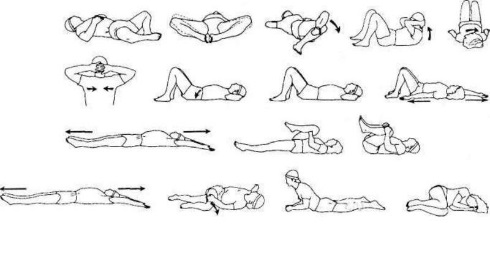 ПредметТемаЗаданияДомашнее заданиеанглийскийКонтрольная работа по теме «Мое будущее»Чтобы выполнить контрольную работу вам необходимо пройти по ссылкеhttps://edu.skysmart.ru/student/sixatalomeалгебраИтоговая контрольная работаРешить контрольную работу в тетради, сфотографировать и выслать по адресу kuteinikovo@yandex.ruИндивидуальная рассылкабиологияДвигательная активность и здоровье человекаС. 272-277. Познакомиться с теориейОтветить на вопросы.- Каково значение опорно-двигательной системы?-Что такое гиподинамия?- В чем сущность процесса закаливания? Ответыотправить на эл. почту innamasl83@yandex.ruрусскийПовторение. Синтаксис и морфология§ 73, упр. 433 (устно), упр. 435Упр. 436информатикаИтоговое тестированиеВыполнить итоговый тест в тетради, сфотографировать и выслать по адресу kuteinikovo@yandex.ruИндивидуальная рассылкагеографияРоссия на экологической карте мира.Экология и здоровье человекаПрочитать параграф 55,562. Ответить на вопросы стр. 279,284,285 (устно)3. Записать тему урока в тетрадь.Напишите поговорки и пословицы о здоровье человекаРитмикаУпражнения на расслабление мышцВыполнить упражнения на расслабление мышц спины ПредметТемаЗаданияДомашнее заданиерусскийОрфография. ПунктуацияИндивидуальная рассылкаанглийскийПроект «Международные экологические организации»Работа над проектом «Международные экологические организации»Сделать презентацию «Международные экологические организации»геометрияОбобщающий урокПрочитать в учебнике «Об аксиомах планиметрии», стр. 337 -341.биологияОхрана природы и основы рационального природопользования С. 285-288. Познакомится с теорией. Подготовить небольшую презентацию или сообщениегеографияКонтрольная работаИндивидуальная рассылкаф-раОбобщающий урок1.	Выполнить разминку для всех групп мышц организма.2. Решить проверочную работу по физической культуре.Правильные ответы выделить зеленым цветом. (Работу пришлю отдельно)Работу сфотографировать и отправить на проверку.1- коммунальные2- жилищныеакцияА) превышение доходов от продажи товаров и услуг над затратами на их производство и реализациюбюджетБ) специальные знания, умения. Навыки, полученные работником для практической деятельностиприбыльВ) ценная бумага, закрепляющая права ее владельца на получение части прибыли в виде дивидендов и на участие в управлении капиталГ) план доходов и расходов на определенный периодквалификацияД) имущество, способное приносить доход12345